Gabarit de macro-planification pour une activité pédagogique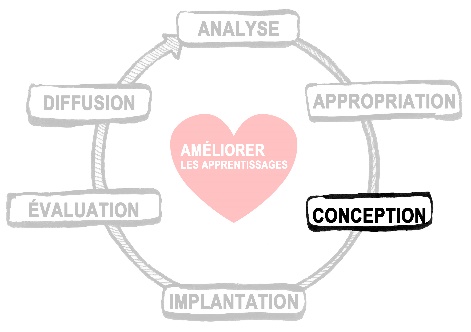 Module 0
TITREModule 1
TITREModule 2
TITREModule 3
TITREModule 4
TITREPÉRIODEDate au DateDate au DateDate au DateDate au DateDURÉE (heures)xx HEURES (% appro. des heures de l’activité)xx HEURES (% appro. des heures de l’activité)xx HEURES (% appro. des heures de l’activité)xx HEURES (% appro. des heures de l’activité)xx HEURES (% appro. des heures de l’activité)CIBLES D’APPRENTISSAGECibles d’apprentissage (spécifiques) tirées du plan d’activitéCibles d’apprentissage (spécifiques) tirées du plan d’activitéCibles d’apprentissage (spécifiques) tirées du plan d’activitéCibles d’apprentissage (spécifiques) tirées du plan d’activitéCibles d’apprentissage (spécifiques) tirées du plan d’activitéCONTENUS SPÉCIFIQUESTRAVAUX/PRODUCTIONS PAR LES ÉTUDIANTS Traces des réalisations (ex. : analyse, recension, plan d’action, bilan), format (bande de dessinée, article de vulgarisation, affiche, présentation orale, etc.), destinataires ciblés (praticiens, gestionnaires, patients)Travail x. TITRE (XX %)
DATETravail x. TITRE (XX %)
DATETravail x. TITRE (XX %)
DATETravail x. TITRE (XX %)
DATE ACTIVITÉS D’APPRENTISSAGE A/SYNCHRONES OU EN PRÉSENTIELQuelles modalités d’apprentissage ? 
(Séminaire, simulation, jeu de rôles, expérience de terrain, observation, discussion, débat, méthode des cas, apprentissage par problème, apprentissage par projet, analyse de pratique, communauté d’apprentissage ou de pratique, groupe de codéveloppement professionnel…)Quelles modalités d’évaluation des traces (rétroaction par l’enseignant.e/les pairs, autoévaluation…) et outils d’évaluation (échelle descriptive, grille d’observation…) ?Synchrone / présentiel
DATE, HEUREContenus et modalitésAsynchrone
- Capsule
- Vidéo
- Lecture
- Expérimentation individuelle
- Etc.Synchrone / présentiel
DATE, HEURE

- Contenus et modalités Asynchrone
- Capsule
- Vidéo
- Lecture
- Expérimentation individuelle
- Etc.Synchrone / présentiel
DATE, HEUREContenus et modalitésAsynchrone
- Capsule
- Vidéo
- Lecture
- Expérimentation individuelle
- Etc.Synchrone / présentiel
DATE, HEUREContenus et modalités
Asynchrone
- Capsule
- Vidéo
- Lecture
- Expérimentation individuelle
- Etc.MATÉRIEL